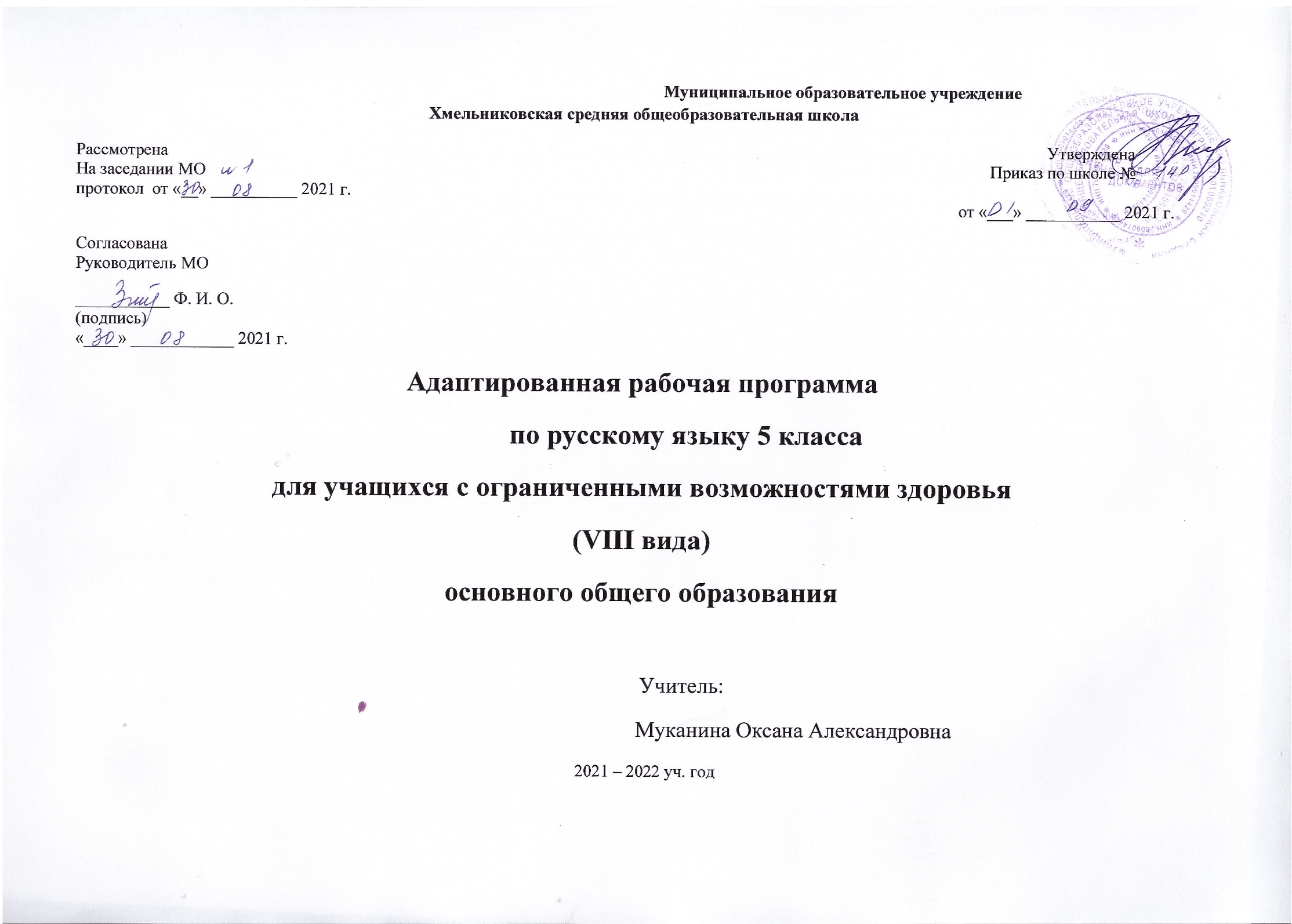 Пояснительная записка  Рабочая программа по учебному предмету «Письмо и развитие речи» разработана на основе:Федерального закона Российской Федерации «Об образовании в Российской Федерации» N 273-ФЗ (в ред. Федеральных законов от 07.05.2013 N 99-ФЗ, от 23.07.2013 N 203-ФЗ), Постановления Главного государственного  санитарного  врача  РФ от 27.10.2020  № 32 «Об утверждении СанПиН 2.3/2.4.3590-20 «Санитарно- эпидемиологические требования к условиях и организации обучения в общеобразовательных учреждениях».Приказа Министерства просвещения Российской Федерации от 20 мая 2020 г. № 254 «Об утверждении федерального перечня учебников, допущенных к использованию при реализации имеющих государственную аккредитацию образовательных программ начального общего, основного общего, среднего общего образования организациями, осуществляющими образовательную деятельность» (в ред. Приказов Минпросвещения России от 23.12.2020 № 766)Примерной адаптированной основной образовательной программы общего образования Программы специальных (коррекционных) образовательных учреждений VIII вида под редакцией В. В. Воронковой, «Владос». 2011 гТипового положения о специальном (коррекционном) образовательном учреждении для обучающихся, воспитанников с ограниченными возможностями здоровья (в редакции Постановления Правительства РФ от 18.08.2008г. N 617).Учебного плана МОУ Хмельниковская СОШ на 2021 – 2022 учебный годАдаптированной основной общеобразовательной программы основного общего образования МОУ Хмельниковская СОШ Язык – по своей специфике и социальной значимости – явление уникальное: он является средством общения и формой передачи информации, средством хранения и усвоения знаний, частью духовной культуры русского народа, средством приобщения к богатствам русской культуры и литературы.Русский язык – государственный язык Российской Федерации, средство межнационального общения и консолидации народов России.Владение родным языком, умение общаться, добиваться успеха в процессе коммуникации являются теми характеристиками личности, которые во многом определяют достижения человека практически во всех областях жизни, способствуют его социальной адаптации к изменяющимся условиям современного мира.В системе школьного образования учебный предмет «Русский язык» занимает особое место: является не только объектом изучения, но и средством обучения. Как средство познания действительности русский язык обеспечивает развитие интеллектуальных и творческих способностей ребенка, развивает его абстрактное мышление, память и воображение, формирует навыки самостоятельной учебной деятельности, самообразования и самореализации личности. Будучи формой хранения и усвоения различных знаний, русский язык неразрывно связан со всеми школьными предметами и влияет на качество усвоения всех других школьных предметов, а в перспективе способствует овладению будущей профессией.Курс русского языка направлен на достижение следующих целей, обеспечивающих реализацию личностно-ориентированного, когнитивно-коммуникативного,  деятельностного подходов к обучению родному языку:  - воспитание гражданственности и патриотизма, сознательного отношения к языку как явлению культуры, основному средству общения и получения знаний в разных сферах человеческой деятельности; воспитание интереса и любви к русскому языку; - совершенствование речемыслительной деятельности, коммуникативных умений и навыков;- формирование умений опознавать, анализировать, классифицировать языковые факты, оценивать их с точки зрения нормативности, соответствия ситуации и сфере общения; умений работать с текстом, осуществлять информационный поиск, извлекать и преобразовывать необходимую информацию.В методике преподавания русского языка определены задачи обучения предмету детей с отклонениями в развитии:1. Научить школьников правильно и осмысленно читать доступный их пониманию текст.2. Выработать достаточно прочные навыки грамотного письма на основе усвоения звукового состава языка, элементарных сведений по грамматике и правописанию.3. Повысить уровень общего развития учащихся.4. Научить школьников последовательно и правильно излагать свои мысли в устной и письменной форме.5. Развивать нравственные качества школьников.Ввиду психологических особенностей детей с нарушением познавательной деятельности, с целью усиления практической направленности обучения проводится коррекционная работа, которая включает следующие направления.Совершенствование движений и сенсомоторного развития:  развитие мелкой моторики и пальцев рук; развитие навыков каллиграфии; развитие артикуляционной моторики. Коррекция отдельных сторон психической деятельности: коррекция – развитие восприятия, представлений, ощущений; коррекция – развитие памяти; коррекция – развитие внимания; формирование обобщенных представлений о свойствах предметов (цвет, форма, величина); развитие пространственных представлений и ориентации; развитие представлений о времени. Развитие различных видов мышления: развитие наглядно-образного мышления; развитие словесно-логического мышления (умение видеть и устанавливать логические связи между предметами, явлениями и событиями). Развитие основных мыслительных операций: развитие умения сравнивать, анализировать; развитие умения выделять сходство и различие понятий; умение работать по словесной и письменной инструкциям, алгоритму; умение планировать деятельность.Коррекция нарушений в развитии эмоционально-личностной сферы: развитие инициативности, стремления доводить начатое дело до конца; формирование умения преодолевать трудности; воспитание самостоятельности принятия решения; формирование адекватности чувств; формирование устойчивой и адекватной самооценки; формирование умения анализировать свою деятельность; воспитание правильного отношения к критике. Коррекция – развитие речи: развитие фонематического восприятия; коррекция нарушений устной и письменной речи; коррекция монологической речи; коррекция диалогической речи; развитие лексико-грамматических средств языка. Общая характеристика курсаДанный курс «Письмо и развитие речи» создан с учетом личностного, деятельностного, дифференцированного, компетентностного и культурно-ориентированного подходов в обучении и воспитании  детей с ОВЗ и направлен на формирование функционально грамотной личности на основе полной реализации возрастных возможностей и резервов (реабилитационного потенциала) ребенка, владеющей доступной системой математических знаний и умений, позволяющих применять эти знания для решения практических жизненных задач.Обучение письму и развитию речи носит практическую направленность и тесно связано с другими учебными предметами, жизнью, является одним из средств социальной адаптации в условиях современного общества, готовит учащихся к овладению профессионально-трудовыми знаниями и навыками.В основу программы по письму и развитию речи взят традиционный тематический принцип группировки материала, предусматривающий деление на темы, почасовую разбивку прохождения учебного материала,  количество контрольных и проверочных работ. Цели и задачи обучения:Познавательная цель предполагает ознакомление учащихся с основными положениями науки о языке и формирование на этой основе знаково-символического восприятия, логического мышления и воображения учащихся.Социокультурная цель изучения русского языка включает формирование коммуникативных компетенций учащихся как показателя общей культуры человека, развитие устной и письменной речи.Для достижения поставленных целей изучения русского языка в начальной школе необходимо решение следующих практических задач:- развитие речи, мышления, воображения школьников, умения выбирать средства языка в соответствии с особенностями и условиями общения;- освоение первоначальных знаний о лексике, фонетике, грамматике русского языка;- овладение умениями правильно писать и читать, участвовать в диалоге, составлять несложные монологические высказывания и письменные тексты-описания и тексты-повествования небольшого объема;- воспитание позитивного эмоционально-ценностного отношения к русскому языку, чувства сопричастности к сохранению его уникальности и чистоты; пробуждение познавательного интереса к языку, стремления совершенствовать свою речь. Сформировать набор предметных и общеучебных умений, необходимых для изучения смежных дисциплин, дальнейшего обучения, применения в практической деятельности и в будущей профессии; – использовать процесс обучения письму для повышения общего развития учащихся и коррекции недостатков их познавательной деятельности, эмоционально-волевой сферы и личностных качеств с учетом психофизических особенностей и потенциальных возможностей  каждого ученика.Наряду с этими задачами на занятиях решаются и специальные задачи, направленные на коррекцию и развитие:– основных мыслительных операций;– наглядно-действенного, наглядно-образного и словесно-логического мышления;– зрительного восприятия и узнавания;– пространственных представлений и ориентации;– речи и обогащение словаря;– коррекцию нарушений  эмоционально-волевой и личностной сферы;– коррекцию индивидуальных пробелов в знаниях, умениях, навыках.Обучение письму и развитию речи обучающихся с ОВЗ имеет свою специфику. У воспитанников с ОВЗ, характеризующихся задержкой психического развития, отклонениями в поведении, трудностями социальной адаптации различного характера, при изучении курса возникают серьезные проблемы. Характерной особенностью дефекта при умственной отсталости является нарушение отражательной функции мозга и регуляции поведения и деятельности, поэтому в программе по письму и развитию речи предусматривается концентрическое изучение предмета. Постоянное повторение изученного материала сочетается с пропедевтикой новых знаний. Неоднократное возвращение к воспроизведению знаний, полученных в предыдущих концентрах, включение изученных понятий в новые связи и отношения позволяют обучающимся овладеть ими сознательно и прочно. Активное использование элементов опережающего обучения на уровне отдельных структурных единиц курса: отдельных упражнений, отдельных уроков, целых тем не только способствует осмысленному освоению обязательного  материала, но и создает основу для введения простейших элементов исследовательской деятельности в процесс обучения как на уровне отдельных упражнений. В процессе обучения письма и развития речи учащихся с интеллектуальным недоразвитием основной акцент делается на осознанное усвоение полученных ими предметных знанийПрограммный материал каждого класса дан в сравнительно небольшом объеме с учетом индивидуальных показателей скорости и качества усвоения представлений, знаний, умений практического материала, их применения в зависимости от степени выраженности и структуры дефекта обучающихся, что предусматривает необходимость индивидуального и дифференцированного подхода на уроках письма и развития речи.Каждый урок письма и развития речи оснащается необходимыми наглядными пособиями, раздаточным материалом, техническими средствами обучения.Организация самостоятельных работ должна быть обязательным требованием к каждому уроку. По мере развития и коррекции познавательных способностей школьников показана необходимость заданий, требующих самостоятельного поиска, умозаключений, переноса знаний в новые или нестандартные ситуации, а также заданий практического характера. Самостоятельно выполненная учеником работа должна быть проверена учителем, допущенные ошибки выявлены и исправлены, установлена причина этих ошибок, с учеником проведена работа над ошибками. Домашние задания обязательно ежедневно проверяются учителем.Наряду с повседневным, текущим контролем за состоянием знаний по письму и развитию речи учитель проводит 2 – 3 раза в четверти контрольные работы.Так как одной из основных задач является подготовка учащихся к жизни, к овладению доступными им профессиями, посильному участию в труде, то большое место в программе отводится привитию учащимся практических умений и навыков. Наряду с формированием практических умений и навыков программа предусматривает знакомство учащихся с некоторыми теоретическими знаниями, которые они приобретают индуктивным путем, т.е. путем обобщения наблюдений над конкретными явлениями действительности, практических операций с предметными совокупностями.Программа  в целом определяет оптимальный объем знаний и умений по письму и развитию речи, который доступен большинству учащихся с ОВЗ. В результате освоения предметного содержания курса письма и развития речи у учащихся предполагается формирование универсальных учебных действий (личностных, познавательных, регулятивных, коммуникативных), позволяющих достигать личностных, метапредметных: регулятивных, познавательных, коммуникативных и предметных результатов.Личностные: обучение  письму и развитию речи организует и дисциплинирует учащихся с интеллектуальным недоразвитием, способствует формированию таких черт личности, как аккуратность, настойчивость, воля, воспитывает привычку к труду, желание трудиться, умение доводить начатое дело до конца.Регулятивные: Учащимся с нарушениями в развитии свойственны некритичность в выполнении действий, низкий уровень самоконтроля, обусловленные косностью и тугоподвижностью процессов мышления, связанных с инертностью нервных процессов. Из-за слабости регулирующей функции мышления и речи детям с особыми образовательными потребностями трудно полностью подчинить свои действия инструкции учителя, поэтому для формирования у них представлений о звуке, слове, предложении и частях речи. Требуется развернутость всех этапов формирования умственных действий. Формирование элементов учебной деятельности успешно корригируется  в процессе специально организованного обучения, когда школьник сначала при помощи учителя, а затем и самостоятельно, учится определять цель своей деятельности, планировать её, двигаться по заданному плану, контролировать свои действия, оценивать и корректировать полученный результат.Познавательные: на уроках письма и развития речи в результате взаимодействия усилий учителя и учащихся (при направляющем и организующем воздействии учителя) развивается мышление учащихся. Важную роль в обучении письму и развитию речи играет целенаправленная работа по развитию у школьников общеучебных умений, навыков и способов деятельности: учебно-познавательных мотивов, учебной самостоятельности и потребности в творческом самовыражении, а также умений принимать, сохранять, ставить новые цели в учебной деятельности и работать над их достижением.Коммуникативные: в процессе изучения письма и развития речи развивается речь учащихся, обогащается специфическими терминами и выражениями их словарь, формируются речевые умения: школьники учатся комментировать свою деятельность (сначала по образцу учителя), формулировать (при помощи учителя) вопросы и ответы в ходе выполнения задания, доказательства верности или неверности выполненного действия, обосновывают этапы решения учебной задачи.При обучении письму и развитию речи общеобразовательная, коррекционно-развивающая, воспитательная и практическая задачи решаются комплексно при осуществлении тесной связи письма и развития речи с другими учебными предметами, особенно с трудом.Деятельностный подход – основной способ получения знаний.В результате освоения предметного содержания курса письма и развития речи у учащихся с ОВЗ должны сформироваться как предметные, так и общие учебные умения, а также способы познавательной деятельности. Такая работа может  эффективно осуществляться только в том случае, если ребёнок будет  испытывать мотивацию к деятельности, для него будут не только ясны рассматриваемые знания и алгоритмы действий, но и представлена интересная возможность для их реализации. Когда действия учеников мотивированы, когда они смогут полученные на уроках письма и развития речи знания применять в своей повседневной или трудовой деятельности, качество усвоения материала возрастает.  Особенностью расположения материала в программе является наличие подготовительных упражнений, которые подводят учащихся к формированию того или иного понятия. Материалы курса организованы таким образом, чтобы педагог и дети могли осуществлять дифференцированный подход в обучении в зависимости, с одной стороны, от учета трудностей и особенностей овладения учащимися знаниями, а с другой – от учета их потенциальных возможностей.Следует отметить, что предлагаемый курс письма и развития речи с точки зрения деятельностного подхода содержит специальные задания на применение существующих знаний «для себя» через дидактическую игру, проектную деятельность и работу с жизненными (компетентностными) задачами.Основными видами деятельности учащихся с нарушениями в развитии по предмету «Письмо и развитие речи» являются:– Слушание. Осознание цели и ситуации устного общения.Адекватное восприятие звучащей речи. Понимание на слух информации, содержащейся в предъявляемом тексте, определение основной мысли текста, передача его содержания по вопросам.-Говорение. Выбор языковых средств в соответствии с целями и условиями общения для эффективного решения коммуникативной задачи. Практическое овладение диалогической формой речи. Овладение умениями начать, поддержать, закончитьразговор, привлечь внимание и т. п. Практическое овладение устными монологическими высказываниями в соответствии с учебной задачей (описание, повествование, рассуждение).Овладение нормами речевого этикета в ситуациях учебного и бытового общения (приветствие, прощание, извинение, благодарность, обращение с просьбой). Соблюдение орфоэпических норм и правильной интонации.-Чтение. Понимание учебного текста. Выборочное чтение с целью нахождения необходимого материала. Нахождение информации, заданной в тексте в явном виде. Формулированиепростых выводов на основе информации, содержащейся в тексте. Интерпретация и обобщение содержащейся в тексте информации. Анализ и оценка содержания, языковых особенностей и структуры текста.-Письмо. Письмо слов, предложений в системе обучения письму и развитию речи. Овладение разборчивым аккуратным письмом с учетом гигиенических требований к этому виду учебной работы. Списывание, письмо под диктовку в соответствии с изученными правилами. Письменное изложение содержания прослушанного и прочитанного текста (подробное, выборочное). Создание небольших собственных текстов (сочинений) по интересной детям тематике (на основе впечатлений, литературных произведений, сюжетных картин, серий картин,просмотра фрагмента видеозаписи и т. п.).Контроль за усвоением знаний. Процесс обучения письму и развитию речи постоянно сопровождается контролем. Оценка усвоения знаний и умений на уроках  письма и развития речи осуществляется на этапе  предварительного контроля в процессе повторения и обобщения в начале учебного года или перед изучением новой темы; на этапе текущего контроля в процессе повторения, закрепления и обобщения изученного на каждом уроке и выполнения текущих самостоятельных работ с целью актуализации знаний; на этапе итогового контроля в процессе проведения текущих и итоговых контрольных работ с целью выявления результатов обучения после изучения темы раздела, в конце четверти или учебного года.Способы контроля знаний по письму и развитию речи разнообразны: устный опрос (фронтальный и индивидуальный), письменные и практические работы, самоконтроль и взаимоконтроль.Обучающиеся должны постоянно видеть результаты своей работы для понимания значения отметок, выработки умения критически оценивать себя через:  – отметки за разные задания, демонстрирующие развитие соответствующих умений по письму и развитию речи, выставленные в «Дневнике школьника»;– портфель достижений школьника (портфолио – папка, в которой помещаются оригиналы или копии (бумажные, цифровые) выполненных учеником заданий, работ, содержащих не только отметку, но и оценку (словесную характеристику его успехов и рекомендаций по улучшению, устранению возможных недостатков).Накопление этих отметок и оценок показывает результаты продвижения в усвоении новых знаний и умений каждым учеником, развитие его умений действовать. Описание места учебного предмета в учебном плане ОУСогласно учебному плану всего на изучение учебного предмета «Письмо и развитие речи» в старших классах выделяется 714 часов, из них в 5-м классе  –  170 часов (5 часов в неделю, 34 учебные недели); во 6,7,8,9-м – 136 часов (4 часа в неделю, 34 учебные недели). Личностные, метапредметные и предметные результатыизучения курса «Письмо и развития речи»5 классЛичностными результатами изучения курса «Письмо и развитие речи» в 5  классе является формирование следующих умений:осознание языка как основного средства человеческого общения; восприятие русского языка как явления национальной культуры; понимание того, что правильная  устная и письменная речь есть показатели индивидуальной культуры человека; способность к самооценке на основе наблюдения за собственной речью.Метапредметными результатами изучения письма и развития речи являются: Регулятивные БУД:Определять цель деятельности на уроке с помощью учителя и самостоятельно.Учиться обнаруживать и формулировать учебную проблему совместно с учителем.умение использовать язык с целью поиска необходимой информации в различных источниках для решения учебных задач; Учиться планировать учебную деятельность на уроке.Высказывать свою версию, пытаться предлагать способ её проверки (на основе продуктивных заданий в учебнике).Самостоятельно  формулировать задание при работе с учебником и рабочей тетрадью: определять его цель, планировать алгоритм его выполнения, корректировать работу по ходу его выполнения, самостоятельно оценивать.Использовать  при выполнения заданий различные средства: дополнительную литературу,  источники по письму и развитию речи. С  помощью учителя  давать самооценку своей деятельности.Средством формирования этих действий служит технология проблемного диалога на этапе изучения нового материала.Определять успешность выполнения своего задания в диалоге с учителем.Средством формирования этих действий служит технология оценивания образовательных достижений (учебных успехов).Познавательные БУД:Ориентироваться в учебнике: планировать свою работу по изучению незнакомого материала. Самостоятельно предполагать, какая  дополнительная информация будет нужна для изучения незнакомого материала,  отбирать необходимые  источники информации среди предложенных учителем словарей, справочников, электронных пособий.Сопоставлять  и отбирать информацию, полученную из  различных источников     (словари, энциклопедии, справочники, электронные диски, сеть Интернет).Самостоятельно делать выводы, перерабатывать информацию, преобразовывать её,  представлять информацию сообщений с помощью учителя.Составлять план текста. Уметь передавать содержание в сжатом, выборочном или развёрнутом виде.Добывать новые знания: извлекать информацию, представленную в разных формах: текст, таблица, схема, иллюстрация и др.Средством формирования этих действий служит учебный материал и задания учебника.Коммуникативные БУД:Донести свою позицию до других: оформлять свою мысль в устной и письменной речи (на уровне одного предложения или небольшого текста).Слушать и понимать речь других.Вступать в диалог на уроке и в жизни.Сотрудничать со сверстниками при выполнении заданий в паре, группе: устанавливать очерёдность действий; осуществлять взаимопроверку; обсуждать совместное решение (предлагать варианты, сравнивать способы вычисления или решения задачи).умение выбирать адекватные языковые средства для успешного решения коммуникативных задач (диалог, устные монологические высказывания, письменные тексты) с учетом особенностей разных видов речи и ситуаций общения;Средством формирования этих действий служит технология проблемного диалога (побуждающий и подводящий диалог) и технология продуктивного чтения.Совместно договариваться о правилах общения и следовать им.Учиться выполнять различные роли при работе в  группе (лидера, исполнителя, критика).Средством формирования этих действий служит работа в малых группах (в методических рекомендациях дан такой вариант проведения уроков).Предметными результатами изучения курса является формирование следующих уменийпредставление об основных функциях языка, о роли русского языка как национального языка русского народа, как государственного языка Российской Федерации и языка межнационального общения, о связи языка и культуры народа, о роли родного языка в жизни человека и общества;освоение базовых понятий лингвистики: лингвистика и ее основные разделы; язык и речь, речевое общение, речь устная и письменная; монолог, диалог и их виды; ситуация речевого общения; разговорная речь, язык художественной литературы; проведение различных видов анализа слова (фонетический, словообразовательный, морфологический), синтаксического анализа словосочетания и предложения понимание коммуникативно-эстетических возможностей лексической и грамматической синонимии и использование их в собственной речевой практике;
Воспитательные цели и задачивоспитание уважения к родному языку, сознательного отношения 
к нему как явлению культуры; осмысление родного языка как основного средства общения, средства освоения морально-этических норм, принятых в обществе; осознание эстетической ценности родного языка;овладение русским языком как средством общения в повседневной жизни и учебной деятельности; развитие готовности и способности к речевому взаимодействию и взаимопониманию, потребности в речевом самосовершенствовании;овладение важнейшими общеучебными умениями и универсальными учебными действиями (умения формулировать цели деятельности, планировать ее, осуществлять речевой самоконтроль и самокоррекцию; извлекать и преобразовывать необходимую информацию из лингвистических словарей различных типов и других источников, включая СМИ и Интернет; осуществлять информационную переработку текста и др.);освоение знаний об устройстве языковой системы и закономерностях ее функционирования; о стилистических ресурсах и основных нормах русского литературного языка;развитие способности опознавать, анализировать, сопоставлять, классифицировать и оценивать языковые явления;овладение на этой основе культурой устной и письменной речи, некоторыми видами речевой деятельности, правилами использования языка в разных ситуациях общения, нормами речевого этикета; обогащение активного и потенциального словарного запаса; совершенствование способности применять приобретенные знания, умения и навыки в процессе речевого общения в учебной деятельности и повседневной жизни.Реализация воспитательного потенциала уроков русского языка:уроки развития речи; уроки-практикумы;аналитическая работа с текстами на нравственные, духовные, гражданские темы;создание тематических проектов;использование дистанционных образовательных технологий обучения;подготовка индивидуальных сообщений на нравственные темы, предваряющих работу с определенным текстом;групповая работа над созданием проектов, на уроках-практикумах.5. Содержание учебного предметаПовторениеПрактические упражнения в составлении и распространении предложений. Связь слов в предложении. Главные и второстепенные члены предложения. Различение предложений по интонации.Звуки и буквыЗвуки и буквы. Звуки гласные и согласные. Согласные твердые и мягкие. Обозначение мягкости согласных буквами ь, е, ё, и, ю, я. Согласные звонкие и глухие. Правописание звонких и глухих согласных на конце слова. Буквы е,ё, ю, я  в начале слова и после гласных. Гласные ударные и безударные. Проверка написания безударных гласных путем изменения формы слова. Алфавит. Слово Состав слова. Корень и однокоренные слова. Окончание, приставка, суффикс. Упражнения в образовании слов при помощи приставок и суффиксов.Правописание проверяемых безударных гласных, звонких и глухих согласных в корне слова.Непроверяемые гласные и согласные в корне слов.Правописание приставок. Приставки и предлог.Разделительный ъ.Части речиЧасти речи.Общее  понятие о частях речи: существительное, глагол, прилагательное. Умение различать части речи по вопросам и значению.Имя существительное. Понятие об имени существительном. Имена существительные собственные и нарицательные, одушевленные и неодушевленные.Изменение имен существительных по числам (единственное и множественное число).Род имен существительных, умение различать род (мужской и женский род, средний род).Мягкий знак (ь) после шипящих на конце слов у существительных женского рода (ночь, мышь) и его отсутствие у существительных мужского рода (мяч, нож).Изменение существительных по падежам. Умение различать падежи по вопросам.Понятие о 1, 2, 3-м склонениях существительных.Первое склонение имен существительных в единственном числе. Единообразное написание ударных и безударных окончаний существительных 1- го склонения. Окончания –ы,-и в родительном падеже (из комнаты, из деревни), окончание –е в дательном  и предложном падежах (к деревне, в деревне), окончания –ей, -ой в творительном падеже (за деревней, за страной) .Второе склонение имен существительных в единственном числе. Единообразное написание ударных и безударных окончаний существительных 2-го склонения. Окончания –а, -я в родительном падеже (с озера, с поля), окончания –у, -ю в дательном падеже (к огороду, к морю), -е в предложном падеже ( в городе, в море), окончания –ом, -ем в творительном падеже (за полем, за деревом). Третье склонение имен существительных в единственном числе.Правописание падежных окончаний существительных 3-го склонения. Окончание –и в родительном , дательном и предложном падежах (с лошади, к лошади, на лошади), окончание –ью в творительном падеже (сиренью).Упражнения в правописании падежных окончаний имен существительных 1, 2, 3-го склонения. Упражнения в одновременном склонении имен существительных, относящихся к различным склонениям (конь, лошадь; забор, ограда; тетрадь, книга).Предложение Главные и второстепенные члены предложения. Предложения нераспространенные и распространенные.Однородные члены предложения. Однородные подлежащие, сказуемые, второстепенные члены. Перечисление без союзов и с одиночным союзом и. Знаки препинания  при однородных членах.Связная речь.( Упражнения в связной письменной речи даются в процессе изучения всего программного материала по русскому языку).Заполнение дневника учащимися.Работа с деформированным текстом.Изложение по предложенному учителем плану( примерная тематика: из жизни животных, школьные дела, поступки учащихся).Составление предложений и рассказа по вопросам учителя, по картине, серии картин, материалам наблюдений.Составление рассказа по опорным словам после разбора с учителем ( примерная тематика: жизнь класса, школы, проведение каникул, игры зимой).Деловое письмо: адрес на открытке и конверте, поздравительная открытка, письмо родителям.Повторение пройденного за год.Контрольные работы и работы по развитию речи.I четверть: 2 контрольных работы, 4 работы по развитию речи. II четверть: 2 контрольных работы 4 работы по развитию речи.IIIчетверть: 3 контрольных работы, 3 работы по развитию речи. IV четверть: 2 контрольных работы, 4 работы по развитию речиТематическое планирование «Письмо и развитие речи» Материально-техническое обеспечение Программа обеспечивается УМК:Программа   по   письму  для   5   класса  для специальной (коррекционной) школы VIII вида под ред. Воронковой В.В. Москва, Владос 2011.  Галунчикова Н.Г., Якубовская Э.В. Русский язык.Учебник для 5 класса специальных (коррекционных) образовательных учреждений VIII вида. - М.: Просвещение, 2008.                                      Планируемые результаты изучения учебного предмета, курсаОсновные требования к знаниям  и умениям учащихся.Учащиеся должны уметь:Различать звуки и буквы, звуки гласные и согласные, обозначать их на письме;Подбирать группы родственных слов (несложные случаи);Проверять написание безударных гласных, звонких и глухих согласных путем изменения формы слова;Обозначать мягкость согласных буквой ь;Разбирать слово по составу;Выделять имя существительное как часть речи;Строить простое распространенное предложение;Связно высказываться устно, письменно ( с помощью учителя);Пользоваться словарем.Учащиеся должны знать:Алфавит;Способ проверки написания гласных и согласных (путем изменения формы слова).Критерии оценки   Оценка знаний проводится  в форме устного опроса, письменных и практических работ.      При проведении контрольного урока осуществляется дифференцированный подход  к обучающимся, который реализуется путем подбора различных по сложности и объему контрольных заданий, в зависимости от индивидуальных особенностей детей  (уровня подготовки каждого обучающегося).  Текущая проверка проводится учителем в рамках календарно-тематического планирования.Оценка знаний проводится по следующим видам работ:      По письму и развитию речи:- проверочная работа;- тесты;- контрольная работа;- диктант и др.;                  При оценке письменных работ: В письменных работах не учитываются 1-2 исправления или одна пунктуационная ошибка. Наличие трех исправлений или двух пунктуационных ошибок на изученное правило соответствует одной орфографической ошибке. Ошибки на непройденные правила правописания также не учитываются.	За одну ошибку в диктанте считается: а)  повторение ошибок в одном и том же. Если же подобная ошибка на это правило встречается в другом слове, она учитывается;б)  две негрубые ошибки: повторение в слове одной и той же буквы; недописывание слов; пропуск одной части слова при переносе; повторное написание одного и того же слова в предложении.Ошибки, обусловленные тяжелыми нарушениями речи и письма,  следует рассматривать индивидуально для каждого ученика. Специфическими для них ошибками являются замена согласных, искажение звукобуквенного состава слов (пропуски, перестановки, добавления, недописывание букв, замена гласных, грубое искажение структуры слова). При выставлении оценки все однотипные специфические ошибки приравниваются к одной орфографической ошибке. При  грамматическом разборе следует руководствоваться следующими нормами: - оценка «5» ставится, если ученик обнаруживает осознанное усвоение грамматических понятий, правил в процессе грамматического разбора, работу выполняет без ошибок или допускает 1-2  исправления.-  оценка «4» ставится, если ученик в основном обнаруживает усвоение изученного материала, умеет применить свои знания, хотя и допускает 2-3 ошибки;-   оценка «3» ставится, если ученик обнаруживает недостаточное понимание изученного материала, затрудняется в применении своих знаний, допускает 4-5 ошибок или не справляется с одним из заданий;-    оценка «2»  ставится, если  ученик обнаруживает плохое знание  учебного материала, не справляется с большинством грамматических заданий.1. 2 Тестовые задания оцениваются по 5- бальной системе:100 %-85 %  правильно выполненных заданий - 5 баллов85%-65 %  правильно выполненных заданий - 4 балла65%-50 %  правильно выполненных заданий - 3 баллаМенее 49 % - 2 балла   Участие в беседе            При оценивании этого вида говорения важнейшим критерием также как и при оценивании связных высказываний является речевое качество и умение справиться с речевой задачей, т. е. понять партнера и реагировать правильно на его реплики, умение поддержать беседу на определенную тему. Диапазон используемых языковых средств, в данном случае, предоставляется учащемуся.Оценка «5» ставится обучающемуся, который сумел решить речевую задачу, правильно употребив при этом языковые средства. В ходе диалога умело использовал реплики, в речи отсутствовали ошибки, нарушающие коммуникацию.Оценка «4» ставится обучающемуся, который решил речевую задачу, но произносимые в ходе диалога реплики были несколько сбивчивыми. В речи были паузы, связанные с поиском средств выражения нужного значения. Практически отсутствовали ошибки, нарушающие коммуникацию.Оценка «3» выставляется обучающемуся, если он решил речевую задачу не полностью. Некоторые реплики партнера вызывали у него затруднения. Наблюдались паузы, мешающие речевому общению.Оценка «2» выставляется, если обучающийся не справился с решением речевой задачи. Затруднялся ответить на побуждающие к говорению реплики партнера. Коммуникация не состоялась.Календарно-тематическое планированиеИспользование цифровых образовательных ресурсов для обогащения образовательного процесса по учебному предмету «Русский язык»1. Видео урокиLiameloN School // https://www.youtube.com/c/LiameloNSchool/featured Иван Котляник. Уроки русского языка для учителей, учащихся и родителей // https://www.youtube.com/user/urokirusskogo/playlists Видео уроки по Русскому языку для школьников 5-9 классов // https://www.youtube.com/c/РусскийЯзыкУроки/featured 2. Интерактивные заданияРепетитор он-лайн // http://gramota.ru/class/coach/ Русский язык. Он-лайн // http://rusyaz-online.ru/ 3. Теоретический материал с упражнениями и ответамиКурс русского языка. Русский язык и культура общения // https://licey.net/free/4-russkii_yazyk/ Курс русского языка. Синтаксис и пунктуация // https://licey.net/free/4-russkii_yazyk/40-kurs_russkogo_yazyka_sintaksis_i_punktuaciya.html Курс русского языка. Фонетика, словообразование, морфология и орфография // https://licey.net/free/4-russkii_yazyk/39-kurs_russkogo_yazyka_fonetika__slovoobrazovanie__morfologiya_i_orfografiya.html №Разделы (темы)Кол-во часовКонтрольные работыРаботы по развитию письменной связной речиI.Предложение (повторение)8II.Звуки и буквы7Проверочный диктант по теме «Звуки и буквы»Работа с деформированным текстомIII.Слово. Состав слова31IV.Части речи. Общие понятия о частях речи6V.Имя существительное88Контрольное списывание с грамматическим заданием: поставить, где нужно знак «Ь» после шипящих у существ.Адрес на конверте.Контрольный диктант за II четверть. Части речи. Имя существительное (собственные и нарицательные, одушевленные и неодушевленные).Род, изменение по падежам. Непроизносимые и двойные согласные.Поздравительная открыткаПриставка и предлог.Разделительный «Ь». Собственные имена существительные.Составления рассказа по серии картинок и по вопросам «Друзья леса»Контрольный диктант. Правописание падежных окончаний существительных. I склонение.Рассказ по наблюдениям «Вот и весна пришла!»Контрольный диктант за III четверть. Правописание окончаний существительных 1, 2, 3 склоненияСамостоятельная работа с грамматическим заданием: вставить окончание существительных 1,2,3 склонения определить падеж.VI.Предложения21Проверочный диктант на тему: «Предложение. Главные и второстепенные члены предложения. Предложения с однородными членами».Восстановить деформированный текст «Настоящие друзья» по плану, озаглавить текстVII.Повторение пройденного9Контрольный диктант за IV четверть. Предложение. Имя существительное. Изучение орфограммы корня слова, правописание безударных окончаний существительных ед. ч.Составления рассказа по опорным словам и данному плану «В школьной мастерской»170№ п/пТема урокаДатаПримечание№ п/пТема урокаДатаПримечание1Предложение (повторение)2Упражнения в составлении и распространении предложений3Связь слов в предложении4Главные и второстепенные члены предложения.Сказуемое5Подлежащее6Второстепенные члены предложение7Повествовательные, вопросительные, и восклицательные предложения8Обобщающие упражнения по теме «Предложение»9.Звуки и буквы10Звуки гласные и согласные11Согласные твёрдые и мягкие12Разделительный мягкий знак13Согласные звонкие и глухие. Правописание звонких и глухих согласных конце слова.14Правописание безударных гласные в корне слов.15Упражнения на закрепления.16Состав слова. Слово. Корень и однокоренные слова.17-18Практические упражнения в определение корня в родственных словах.19Окончание. Окончание – изменяемая часть слова.20Приставка. Приставка  – словообразовательная часть слова.21Суффикс  – словообразовательная часть слова.22Образование слов помощью приставок и суффиксов23Правописание безударных гласных в корне. Способы проверки безударных гласных в корне24Правописание проверяемых двух безударных гласных в корне слова. Способы проверки.25Непроверяемые безударные гласные в корне слова.26Правописание звонких и глухих согласных.27Упражнение в подборе слов для проверки сомнительных согласных28Проверочный диктант по теме «Состав слова»29Работа над ошибками.30Непроверяемые гласные и согласные в корне слова. Различие проверяемых и непроверяемых гласных в корне слова.31Р/РИзложение по вопросам. «Лось»32Приставка и предлог33Дифференциация приставок и предлогов34Разделительный твердый знак после приставки.35-36Упражнение на закрепление. Правописание безударных гласных в корне слова.37Деловое письмо. Р/Р.Записка38Правописание сомнительных согласных в корне.39Правописание слов с непроизносимыми согласными40Правописание разделительного твердого знака после приставок.41Правописание приставок42Приставка и предлог.43-44Тренировочные упражнения по разбору слова по составу45Контрольный диктант за I четверть.46Работа над ошибками.47Общие понятия о частях речи.Слово как название предмета, его признака или действия.48Дополнение по данным вопросам словосочетаний и предложений, относящимся к разным частям речи.49Упражнения в постановке вопроса к словам, относящимся к различным частям речи.50Упражнения в различии слов, относящимся к различным частям речи по значению и вопросам.51Различие однокоренных слов, относящимся и разным частям речи52Практические упражнения в различии частей речи по значению и вопросам.53Имя существительное. Понятия об имени существительном.54Роль имен существительных в речи.55Одушевленные и неодушевленные имена существительные56Собственные и нарицательные имена существительные. Правописание имен собственных.57Собственные имена существительные, обозначающие названия газет, журналов, книг, кинофильмов, фабрик, их правописание58Изменение имен существительных по числам (единственное и множественное числа).59Понятие о единственном имножественном числе имен существительных.60Р/Р. Адрес на конверте.61-62Практические упражнения в определении имен существительных по вопросам и значению63Имена существительные мужского и женского рода, их различие64Различие мужского и женского рода, их различие65Существительные среднего рода.66Правописание имен существительных мужского и женского рода с шипящей (Ж, Ш, Ч, Щ) на конце67Мягкий знак после шипящих в конце слов у существительных женского рода и его отсутствие у существительных мужского рода68Правописание имён существительных ж.р. и м.р. с шипящей на конце69Контрольное списывание с грамматическим заданием «Мягкий знак после шипящих на конце существительных»70-71Практические упражнения в изменении существительных по вопросам. Наблюдение за окончанием существительных.72Понятие об изменении существительных по падежам (склонение существительных)73Упражнения в определении падежей существительных по вопросам.74Именительный падеж существительного.75Родительный падеж существительного.  Вопросы родительного падежа.76Дательный  падеж существительного.77Р/Р. Поздравительная открытка.78Винительный падеж.Вопросы винительного падежа.79Творительный падеж.Вопросы творительного падежа.80Предложный падеж.Вопросы предложного падежа.81Обобщающий урок по теме «Склонение имён существительных (изменение по падежам)»82Контрольный диктант за II четверть83Работа над ошибками.84-85Наблюдение за склонением имен существительных, относящихся к 1, 2, 3 склонению. Начальная форма имен существительных86 Имена существительные первого склонения87Имена существительные второго склонения88Третье склонение имен существительных89-90Практические упражнения в определении склонения существительных по данному алгоритму91Дифференциация существительных 1, 2, 3 склонения92Обобщающий урок по теме «Три склонения имен существительных»93Р/р. Составление рассказа по  серии картин «Друзья леса»94Первое склонение имен существительных в единственном числе95Именительный падеж имен существительных 1 склонения96Родительный падеж имен существительных 1-ого склонения97Единообразное написание ударного и безударного окончания «-е» в дательном падеже 1-ого склонения98Дифференциация родительного и дательного падежей существительных 1 склонения. Наблюдение за окончанием99Единообразное написание ударных и безударных окончаний «-у», «-ю» в винительном падеже 1-ого склонения100Дифференциация родительного, дательного и винительного падежей существительных 1 склонения.101Единообразное написание ударных и безударных окончаний в предложном падеже 1-ого склонения102Дифференциация дательного  и творительного падежей 1-ого склонения. Наблюдение за окончанием103Дифференциация родительного, дательного и предложного падежей 1 склонения. Наблюдение за окончанием104Упражнения в склонении существительных  1-ого склонения с безударным окончанием105-106Обобщение по теме «Падежные окончания существительных 1-ого склонения»107Контрольный диктант. Правописание падежных окончаний существительных 1-ого склонения108Работа над ошибками109Существительные 2-ого склонения110Единообразное написание ударных и безударных окончаний существительных ед.числа 2-ого склонения111Наблюдения за окончаниями неодуш. существительных ед.числа 2-ого склонения112Р/Р. Письмо другу (подруге)113Единообразное написание ударных и безударных окончаний в Род.пад. 2-ого склонения114Единообразное написание ударного и безударного окончания существительных в Дат.пад. 2-ого склонения115Единообразное написание ударных и безударных окончаний существительных 2-ого склонения в творительном падеже116Единообразное написание ударного и безударного окончания существительных 2-ого склонения в предложном падеже117Практические упражнения в правописании безударных окончаний существительных 2 склонения118-119Обобщение по теме «Падежные окончания120Практические упражнения в правописании безударных окончаний существительных 1 и 2 склонения121Проверочный диктант «Правописание падежных окончаний существительных 2 склонения»122Работа над ошибками123Существительные третьего склонения124Наблюдения за окончаниями существительных ед.числа 3-го склонения125Склонение существительных «мать», «дочь». Наблюдение за словоизменением126Окончания существительных 3-го склонения ед.числа в родительном, дательном, предложном падежах127Единообразие написания существительных 3-го склонения в родительном, дательном, предложном падежах128Сравнение окончаний существительных 3-го склонения в родительном, дательном, предложном падежах129Окончание существительных 3-го склонения ед.числа в винительном падеже130Единообразие написания существительных 3-го склонения в творительном падеже131  Составление рассказа по наблюдениям«Вот и весна пришла» 132-133Обобщение по теме «Правописание окончаний существительных 3 склонения ед. числа»134Контрольный диктант за 3 ч.135             Работа над ошибками136Упражнения в определении склонения имён существительных. Мягкий знак на конце существительных после шипящих.137-138Обобщающий урок «Склонение существительных единственного числа и правописание безударных окончаний существительных единственного в косвенных падежах»139Контрольное списывание «Правописание падежных окончаний существительных ед.числа»140Работа над ошибками141Предложение. Главные члены предложения – подлежащее и сказуемое.142Упражнения в согласовании подлежащего и сказуемого в предложении143Второстепенные члены предложение, их роль  в предложении.144Практические упражнения в установлении связи слов в предложении 145Р/р. Восстановить деформированный текст. «Настоящие друзья» по данному плану.146Нераспространенные и  распространенные предложения147Практические упражнения в распространение предложений по вопросам.148Практические упражнения в (составлении) распространении предложений по смыслу.149Практические упражнения в составлении распространенных предложений.150Обобщающий урок по теме «Главные и второстепенные члены предложения. Распространенные и нераспространенные предложения»151Наблюдение за однородными  членами предложения, интонацией перечисления.152Практические упражнения в распространении предложений рядами однородных членов, связанных интонацией перечисления, без союзов.153Предложения с  однородными подлежащими.  Перечисление без союзов.154Предложения  с однородными сказуемыми. Перечисление  без союзов. 155Предложение с однородными второстепенными  членами.Перечисление  без союзов.156Знаки препинания при перечислении без союзов (закрепление)157Однородные члены предложения, связанные интонацией перечислении и одиночным союзом «И». Знаки препинания при одиночном союзе «И».158Знаки препинания при однородных членах предложения159Обобщающий урок  по теме «Предложение»160Проверочный диктант на тему «Предложение. Главные и второстепенные члены предложения. Предложения с однородными членами»161Работа над ошибками162Повторение.Однокоренные слова163Правописание согласных в корне слова164Практические упражнения в правописании гласных и согласных в корне слова165Р\р Сочинение по коллективно составленному плану «В школьной мастерской»166Части речи. Имя существительное как часть речи. Собственные имена существительные167-168Правописание ударных и безударных окончаний существительных  1, 2, 3 склонений в родительном, дательном, предложных падежах169Контрольный диктант170Работа над ошибками